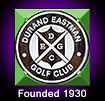  Durand Eastman Golf ClubMudders TournamentSunday May 19, 2024Entry Fee: $40.00Signup Deadline: Thursday May 9, 2024Tee: WhiteFormat: Two-Man Net Best Ball + 4-hole net aggregate (holes 8,9, 17 and 18)Net Best Ball on holes 1-7 and 10-16, plus net aggregate score on holes 8, 9, 17 and 18Handicap: 80% HandicapUSGA handicap required, or play scratchHandicaps will be calculated by the tournament committee if 5th round is completed and you do not yet have an established USGA handicapHandicaps will be based on the most recent GHIN update prior to the tournamentPayouts: At least 1/3 of Field will be paidAll payouts will be for Net Team scores (there will be no gross score payouts)CTP on all par 3’sSkin Games: Optional$10 team net skins game ($5 per man – Both team members must pay to participate)NOTE: All team skins based on team tournament score regardless of 1 or 2 scores used$5 Individual scratch and net skins game, (2 tie all tie on all skins games)Tiebreaker:Back 9, back 6, back 3, then hole by hole starting with 18, then 17, etc. will be used to break all tiesPlayers Points/Trophy: See point chart for distributionNo Trophy will be awarded for this tournamentFood: 9 ½ Shack.Please supply food selection when checking in for tournamentTournament Chairman: Nick Smith (585)865-4039/Dave Schwenger (585)857-7996